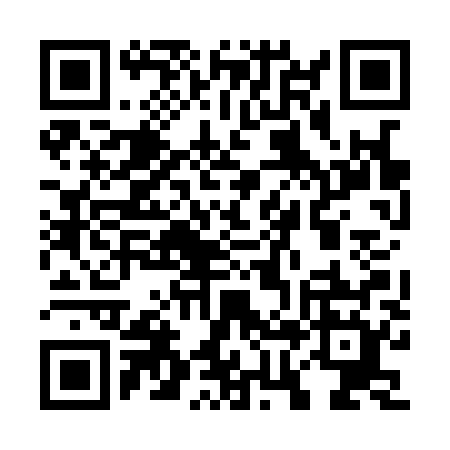 Prayer times for Zuideropgaande, NetherlandsMon 1 Jul 2024 - Wed 31 Jul 2024High Latitude Method: Angle Based RulePrayer Calculation Method: Muslim World LeagueAsar Calculation Method: HanafiPrayer times provided by https://www.salahtimes.comDateDayFajrSunriseDhuhrAsrMaghribIsha1Mon3:045:151:387:1710:0112:042Tue3:055:151:387:1710:0012:043Wed3:055:161:387:1610:0012:034Thu3:065:171:387:169:5912:035Fri3:065:181:397:169:5912:036Sat3:075:191:397:169:5812:037Sun3:075:201:397:169:5712:038Mon3:085:211:397:159:5712:039Tue3:085:221:397:159:5612:0210Wed3:095:231:397:149:5512:0211Thu3:095:241:397:149:5412:0212Fri3:105:251:407:149:5312:0113Sat3:105:261:407:139:5212:0114Sun3:115:281:407:139:5112:0115Mon3:115:291:407:129:5012:0016Tue3:125:301:407:129:4912:0017Wed3:125:311:407:119:4811:5918Thu3:135:331:407:109:4711:5919Fri3:145:341:407:109:4611:5820Sat3:145:351:407:099:4411:5821Sun3:155:371:407:089:4311:5722Mon3:155:381:407:089:4211:5723Tue3:165:401:407:079:4011:5624Wed3:165:411:407:069:3911:5525Thu3:175:431:407:059:3711:5526Fri3:185:441:407:049:3611:5427Sat3:185:461:407:039:3411:5328Sun3:195:471:407:029:3311:5329Mon3:195:491:407:019:3111:5230Tue3:205:501:407:009:2911:5131Wed3:215:521:406:599:2811:50